№  11							от  04 марта  2020 годаПОСТАНОВЛЕНИЕОб утверждении муниципальной программы комплексного развития социальной инфраструктуры сельского поселения Бурибаевский  сельсовет муниципального района  Хайбуллинский район Республики Башкортостанна 2020-2035 годы	В соответствии с Федеральным законом  от 06.10.2003 г. № 131-ФЗ «Об общих принципах организации местного самоуправления в Российской Федерации», Градостроительного кодекса Российской Федерации от 29.12.2004 190-ФЗ, Администрация сельского поселения Бурибаевский  сельсовет муниципального района Хайбуллинский район Республики Башкортостан постановляет:Утвердить муниципальную программу комплексного развития социальной инфраструктуры сельского поселения Бурибаевский  сельсовет  Хайбуллинский район Республики Башкортостан на 2020-2035 годы (приложение 1).Настоящее постановление вступает в силу с момента обнародования на официальном стенде в здании администрации сельского поселения и размещения на официальном сайте сельского поселения Бурибаевский сельсовет.Контроль за выполнением настоящего постановления оставляю за собой.Глава сельского поселения  Бурибаевский сельсоветмуниципального районаХайбуллинский районРеспублики Башкортостан                                                                   Э.И.АндрееваПриложение № 1кпостановлению Администрациисельского поселения Бурибаевский сельсоветмуниципального района Хайбуллинский  районРеспублики Башкортостан№ 11 от 04.03.2020 г.Программа комплексного развития социальной инфраструктуры сельского поселения Бурибаевский сельсовет муниципального района Хайбуллинский район Республики Башкортостан на 2020-2035 годыВведениеСоциальная инфраструктура - система необходимых для жизнеобеспечения человека объектов, коммуникаций, а также предприятий, учреждений и организаций, оказывающих социальные и коммунально-бытовые услуги населению, органов управления и кадров, деятельность которых направлена на удовлетворение общественных потребностей граждан, соответствующих установленным показателям качества жизни.Социальная инфраструктура объединяет жилищно-коммунальное хозяйство, здравоохранение, образование, культуру и искусство, физкультуру и спорт, торговлю и общественное питание, бытовые услуги. Целесообразное разделение функций управления между органами власти различных уровней определяется главным критерием функционирования социальной сферы – улучшением условий жизни населения.Развитие и эффективное функционирование объектов, входящих в социальную инфраструктуру, их доступность — важное условие повышения уровня и качества жизни населения сельского поселения.На муниципальном уровне услуги социальной сферы доводятся непосредственно до потребителя. На федеральном уровне и на уровне субъектов федерации создаются условия для их реализации. На федеральном уровне  определяются роль и приоритеты федеральной власти в обеспечении жильем и услугами всех отраслей. Воплощением их должны стать федеральная концепция развития отраслей социальной сферы и гарантируемые государством минимальные социальные стандарты, реализуемые на уровне муниципальных образований как часть стратегии комплексного развития территории.Функции социальной инфраструктуры определяются и подчинены целям социального и экономического развития общества – достижению социальной однородности общества и всестороннему гармоничному развитию личности. К наиболее значимым целевым функциям социальной инфраструктуры можно отнести:— создание условий для формирования прогрессивных тенденций в демографических процессах;— эффективное использование трудовых ресурсов;— обеспечение оптимальных жилищно-коммунальных и бытовых условий жизни населения;— улучшение и сохранение физического здоровья населения;— рациональное использование свободного времени гражданами.Основной целью Программы является повышение качества жизни населения, его занятости и самозанятости экономических, социальных и культурных возможностей на основе развития сельхозпроизводства, предпринимательства, личных подсобных хозяйств торговой инфраструктуры и сферы услуг. Благоприятные условия для жизни населения — это возможность полноценной занятости, получения высоких и устойчивых доходов, доступность широкого спектра социальных услуг, соблюдение высоких экологических стандартов жизни. В первую очередь, это налаживание эффективного управления, рационального использования финансов и собственности Развитие отраслей социальной инфраструктуры учитывает основные задачи социальной политики, направленной на улучшение качества жизни населения, повышение уровня его благосостояния и долголетия, формирование и воспроизводство здорового творчески активного поколения. К ним относятся прежде всего решение жилищной проблемы, удовлетворение растущих потребностей населения в качественном жилье; повышение уровня и качества развития социальной инфраструктуры, создание культурной сферы жизнедеятельности человека; улучшение экологических условий жизни и труда; повышение профессионального уровня работников, как базы увеличения производительности труда и роста объемов товаров и услуг: создание гарантий социальной защищенности всех групп населения, в том числе молодежи и пенсионеров; удовлетворение потребностей населения в товарах и услугах при повышении уровня платежеспособности населения.            Основные функции инфраструктуры сельского поселения заключаются в:            - обеспечении и удовлетворении инфраструктурных потребностей населения сельских поселений;            -  обеспечении инфраструктурной целостности сельского поселения.Характеристика социальной инфраструктуры является основной входной информацией, используемой для целей расчета бюджетной потребности. Основные составляющие характеристики — численность работающих, обучающихся, воспитанников, обслуживаемых, занимаемая площадь и уровень ее благоустройства.Прогнозирование развития социальной инфраструктуры опирается на анализ демографической ситуации на территории сельского поселения, процессов рождаемости и смертности, миграции населения, анализ структуры населения, поскольку основная цель социальной инфраструктуры — это удовлетворение потребностей населения.Программой установлен перечень мероприятий по проектированию, строительству и реконструкции объектов социальной инфраструктуры сельского поселения, которые предусмотрены муниципальными программами, стратегией социально-экономического развития сельского поселения.Паспорт программы2. Социально-экономическая ситуация  и потенциал развития  сельского поселения Бурибаевский  сельсовет муниципального района Хайбуллинский район Республики Башкортостан.2.1. Анализ социального развития сельского поселенияОбщая площадь сельского поселения Бурибаевский  сельсовет составляет  2910  га. В состав сельского поселения входит с. Бурибай.Состав земель в границах сельского поселения Бурибаевский сельсовет:Таблица 12.2.   Административное делениеСельское поселение Бурибаевский сельсовет муниципального района Хайбуллинский  район Республики Башкортостан включает в себя 1 населенныйпункт.Таблица 22.3 Демографическая ситуация Общая  численность  населения сельского поселения Бурибаевский  сельсовет на 01.01.2020 года  составила 4514 человек.   Данные о возрастной структуре населения на 01.01. 2020г.                      Таблица 3                                                                                                                                                               		Демографическаяситуация   в сельском поселенииБурибаевский            сельсовет   остается на уровне с предыдущими периодами. Количество       населения   увеличивается, из-за превышения числа прибывших, над       числом убывших на территорию сельского поселения.  В настоящее время улучшилось показатели рождаемости в связи с государственными выплатами за рождение детей, предоставлением многодетным матерям социальных льгот, наличием собственного жилья, приобретенного под материнский капитал.2.4.    Рынок труда в сельском поселенииЧисленность трудоспособного населения - 2344 человек. Доля численности населения в трудоспособном возрасте от общей составляет  51,9 процентов. Численность официально зарегистрированных безработных - 9 человек, уровень официально зарегистрированной безработицы 0,2%.   По состоянию на 01.01.2020 г.  общее количество субъектов малого и среднего предпринимательства, зарегистрированных на территории сельского поселения  Бурибаевский  сельсовет составило 41 единиц.Отраслевая структура малых и средних предприятийвыглядит следующим образом:75,6 % работают в сфере оптовой и розничной торговли,19,5 % -бытовые услуги            4,9 % - деятельность транспортаТаблица 42.5. Развитие отраслей социальной сферыПрогнозом на 2020 год и на период до 2035 года  определены следующие приоритеты социального  развития сельского поселения Бурибаевский сельсовет муниципального района Хайбуллинский район Республики Башкортостан:-повышение уровня жизни населения сельского поселения Бурибаевский сельсовет муниципального района Хайбуллинский район Республики Башкортостан, в т.ч. на основе развития социальной инфраструктуры;-улучшение состояния здоровья населения на основе доступной широким слоям населения медицинской помощи и повышения качества медицинских услуг;-развитие жилищной сферы в сельском поселении Бурибаевский сельсовет;-создание условий для гармоничного развития подрастающего поколения в сельском поселении Бурибаевский  сельсовет;-создание условий для развития индивидуального предпринимательства;-создание новых рабочих мест;-сохранение культурного наследия.2.5. КультураПредоставление услуг населению в области культуры в сельском поселении Бурибаевский  сельсовет осуществляют:- СДК с. Бурибай;- модельная библиотека;В Доме культуры сельского поселения созданы взрослые и детские коллективы, работают кружки для взрослых и детей различных направлений: театральные, танцевальные, фольклорные, спортивные, музыкальные и т.д. Одним из основных направлений работы  является работа по организации досуга детей и подростков, это: проведение интеллектуальных игр, дней молодежи, уличных и настольных игр, викторин и т.д.Задача в культурно-досуговых учреждениях - вводить инновационные формы организации досуга населения и  увеличить процент охвата населения.  Проведение этих мероприятий позволит увеличить обеспеченность населения сельского поселения культурно-досуговыми учреждениями и качеством услуг.	В целом, обеспеченность постоянного населения на территории муниципального образования учреждениями культуры является не достаточной. Дом культуры находиться в аварийном состоянии, количество мест в Доме культуры не обеспечивает потребности населения села. Необходимо строительство нового объекта культуры. 	Бурибаевская сельская модельная библиотека находится в приспособленном помещении и требуется капитальный ремонт здания.2.6. Физическая культура и спорт    Таблица 5При школе проводятся игры и соревнования по волейболу, баскетболу, военно-спортивные соревнования и т.д.В зимний период любимыми видами спорта среди населения является катание на коньках, на лыжах, хоккей.Имеются спортивные, детские площадки.   2.7.    ОбразованиеНа территории сельского поселения находится 1 школа,   1 детский сад, 1 школа искусств.Таблица 6Кадровый состав педагогов обновляется за счет привлечения молодых специалистов к работе в сельской местности.2.8.  ЗдравоохранениеНа территории сельского поселения находятся следующие медучреждения:Таблица 72.9. Социальная защита населенияЖителям сельского поселения оказывается социальная поддержка в виде социальных выплат и социальной помощи престарелым гражданам. Работает один социальный работник который обслуживает 12 одиноких престарелых граждан.2.10. Жилищный фондСостояние жилищно - коммунальной сферы сельского поселения.Данные о существующем жилищном фонде:											Таблица 8Жители сельского поселения Бурибаевский  сельсовет муниципального района Хайбуллинский  район Республики Башкортостан  активно участвуют в различных программах по обеспечению жильем: «Устойчивое развитие сельских территорий»,  «Обеспечение молодых семей» и т.д. На 2020 год запланировано строительство жилого дома  для молодой семьи по программе «Комплексное развитие сельских территорий РБ», состоят на учете на улучшение жилищных условий 100 семей.             К услугам  ЖКХ,  предоставляемым  в сельском поселении Бурибаевский сельсовет муниципального района Хайбуллинский  район Республики Башкортостан,  относится водоснабжение, газоснабжение и электроснабжение. Развитие среды проживания населения сельского поселения Бурибаевский сельсовет муниципального района Хайбуллинский  район Республики Башкортостан  создаст непосредственные условия для повышения качества жизни нынешнего и будущих поколений жителей. Перед органами местного самоуправления сельского поселения стоит задача развития коммунальной инфраструктуры, повышения эффективности и надежности функционирования жилищно-коммунального комплекса. Сельское поселение не может развиваться без учета состояния и перспектив развития инженерных систем жизнеобеспечения, которые включают в себя такие составные части газоснабжение, электроснабжение и водоснабжение.	Непосредственно под развитием систем коммунальной инфраструктуры сельского поселения понимается проведение комплекса мероприятий нормативно-правового, организационного и иного характера, направленных на повышение качества жизни населения сельского поселения, понимание жителями сельского поселения сложности проводимой коммунальной реформы, а также подготовку и проведение соответствующих инвестиционных программ.3. Основные стратегические направления развития сельского поселенияИз анализа вытекает, что стратегическими направлениями развития сельского поселения должны стать следующие действия: Экономические:1.   Содействие развитию  малого бизнеса через помощь в привлечении льготных кредитов на проекты, значимые для развития сельского поселения и организации новых рабочих мест.              Социальные:1.  Развитие социальной инфраструктуры, образования, здравоохранения, культуры, физкультуры и спорта:   - участие в отраслевых  районных, республиканских программах, российских    грантах по развитию и укреплению данных отраслей;-содействие предпринимательской инициативы по развитию данных направлений и всяческое ее поощрение  (развитие и увеличение объемов платных услуг предоставляемых учреждениями образования, культуры, спорта на территории сельского поселения).  2.    Развитие личного подворья граждан, как источника доходов населения.- привлечение льготных кредитов из республиканского бюджета на развитие личных подсобных хозяйств;3.   Содействие в привлечении молодых специалистов в сельское поселение (врачей, учителей, работников культуры, муниципальных служащих); -помощь членам их семей в устройстве на работу; -помощь в решении вопросов по приобретению  этими  специалистами жилья через районные, республиканские и федеральные программы, направленные на строительство приобретения жилья, помощь в получении кредитов, в том числе ипотечных на жильё;4.    Содействие в обеспечении социальной поддержки слабозащищенным слоям населения:-консультирование, помощь в получении субсидий, пособий различных льготных выплат;-содействие в привлечении  спонсорской помощи для поддержания одиноких пенсионеров, инвалидов, многодетных семей (заготовка твердого топлива, пиломатериал для ремонта жилья, проведение ремонта жилья,  лечение в учреждениях здравоохранения, льготное санаторно - курортное лечение);5.   Привлечение средств из республиканского и федерального бюджетов на укрепление жилищно-коммунальной сферы: - строительство физкультурно-оздоровительного комплекса с.Бурибай;- газификация нового микрорайона «Горняков»;- строительство жилья с последующим предоставлением гражданам, проживающим на сельских территориях, по договорам найма жилого помещения;- строительство сельского дома культуры- обустройство площадок накопления ТКО;- освещение микрорайона «Горняков»;- модернизация уличного освещения села Бурибай- привлечение средств  из республиканского и федерального бюджетов на         строительство и ремонт внутри-поселковых дорог.- привлечение средств из бюджетов различных уровней для благоустройства     населенных пунктов сельского поселения.4. Система основных программных мероприятий по развитию сельского поселения Бурибаевский  сельсовет муниципального района Хайбуллинский  район Республики Башкортостан.Задача формирования стратегии развития такого сложного образования, каковым является сельское поселение, не может быть конструктивно решена без  анализа, выявления  и адекватного описания его важнейших  характеристик. Для этих целей при разработке Программы был использован эффективный инструмент исследования объектов подобного рода - системный анализ, который позволил воспроизвести основные системные характеристики сельского поселения, показать механизмы его функционирования и развития. Использование инструментов системного анализа обусловлено необходимостью учета сложности и многообразия экономических, социальных, политических и других факторов, влияющих на развитие сельского поселения. С данных позиций сельское поселение  представляет собой сложную систему, которая характеризуется совокупностью различных подсистем, сложными и многочисленными взаимосвязями между ними, динамичностью протекающих процессов. Использование системного анализа для  разработки Программы позволило выявить и описать основные сферы деятельности в сельском поселении. Таковыми являются: производственная сфера, сфера управления и развития, а также сферы обеспечения условий функционирования и поддержания работоспособности основных элементов, составляющих основу сельского поселения.Мероприятия Программы социального развития сельского поселения Бурибаевский  сельсовет включают как планируемые к реализации инвестиционные проекты, так и совокупность различных  организационных мероприятий, сгруппированных по указанным выше системным признакам. Перечень  основных программных мероприятий на период 2020-2035 гг., ответственных исполнителей  и ожидаемых результатов от их реализации с указанием необходимых объемов и потенциальных источников финансирования, приведены ниже.5. Перечень мероприятий (инвестиционных проектов) по проектированию, строительствуи реконструкции объектов социальной инфраструктуры поселения										Таблица 96. Оценка объемов и источников финансирования мероприятий (инвестиционных проектов)по проектированию, строительству и реконструкции объектов социальной инфраструктурыпоселения																							Таблица 107.   Оценка эффективности мероприятий Программы	Реализация программных мероприятий в соответствии с намеченными целями и задачами обеспечит увеличение численности населения сельского поселения Бурибаевский сельсовет. Успешная реализация демографической политики на территории сельского поселения будет способствовать росту продолжительности жизни населения и снижению уровня смертности населения. Реализация программных мероприятий позволит достичь следующих уровней обеспеченности объектами местного значения населения сельского поселения: - увеличение числа населения занимающихся спортом, путем увеличения видов спорта, располагаемых на специализированных объектах; - расширение возможностей для культурно-духовного развития жителей сельского поселения. 	Реализация программных мероприятий обеспечит повышение уровня жизни населения сельского поселения, повышение уровня благоустройства территорий, создания комфортных и безопасных условий проживания.8.    Организация  контроля  за реализацией Программы            Общее руководство Программой осуществляет Глава сельского поселения, в функции которого в рамках реализации Программы входит определение приоритетов, постановка оперативных и краткосрочных целей Программы.                          Оперативные функции по реализации Программы осуществляют штатные сотрудники Администрации сельского поселения под руководством Главы  сельского поселения. Глава сельского поселения осуществляет следующие действия:            - рассматривает и утверждает план мероприятий, объемы их финансирования и сроки реализации;            - выносит заключения о ходе выполнения Плана, рассматривает предложения по внесению изменений по приоритетности отдельных программных направлений и мероприятий;            - взаимодействует с районными и республиканскими органами исполнительной власти по включению предложений сельского поселения Бурибаевский сельсовет  в районные и республиканские целевые программы;            -ведет контроль за выполнением годового плана действий и подготовка отчетов о его выполнении;            -осуществляет руководство по:  - подготовке перечня муниципальных целевых программ сельского поселения, предлагаемых   к финансированию из районного и республиканского бюджета на очередной финансовый год;- реализации мероприятий Программы сельского поселения.Специалист Администрации сельского поселения осуществляет следующие функции: -подготовка проектов нормативных правовых актов по подведомственной сфере по соответствующим разделам Программы;-подготовка проектов программ сельского поселения по приоритетным направлениям Программы;-формирование бюджетных заявок на выделение средств из муниципального бюджета сельского поселения; -подготовка предложений, связанных с корректировкой сроков, исполнителей и объемов ресурсов по мероприятиям Программы; -прием заявок предприятий и организаций, участвующих в Программе, на получение поддержки для реализации разработанных ими мероприятий или инвестиционных проектов; -предварительное рассмотрение предложений и бизнес-планов,  представленных участниками Программы для получения поддержки, на предмет экономической и социальной значимости.9.   Механизм обновления ПрограммыОбновление Программы производится:- при выявлении новых, необходимых к реализации мероприятий;- при появлении новых инвестиционных проектов, особо значимых для территории;- при наступлении событий, выявляющих новые приоритеты в развитии сельского поселения, а также вызывающих потерю своей значимости отдельных мероприятий.Программные мероприятия могут также быть скорректированы в зависимости от изменения ситуации на основании обоснованного предложения исполнителя. По перечисленным выше основаниям Программа может быть дополнена новыми мероприятиями с обоснованием объемов и источников финансирования. 10. ЗаключениеРеализация Программы строится на сочетании функций, традиционных для органов управления сельским поселением (оперативное управление функционированием и развитием систем сельского поселения), и новых (нетрадиционных) функций: интеграция субъектов, ведомств, установления между ними партнерских отношений, вовлечение в процесс развития новых субъектов (например, других муниципальных образований, поверх административных границ), целенаправленного использования творческого, культурного, интеллектуального, экономического потенциалов сельского поселения. Ожидаемые результаты:За период осуществления Программы будет создана база для реализации стратегических направлений развития сельского поселения, что позволит ей достичь высокого уровня социального развития: 1. улучшение культурно-досуговой деятельности будет способствовать формированию здорового образа жизни среди населения, позволит приобщить широкие слои населения к культурно-историческому наследию;2. привлечения внебюджетных инвестиций в экономику сельского поселения;3. проведение уличного освещения обеспечит устойчивое энергоснабжение сельского поселения;  4. повышения благоустройства сельского поселения;5. формирования современного привлекательного имиджа сельского поселения;6. устойчивое развитие социальной инфраструктуры сельского поселения.Реализация Программы позволит: 1) повысить качество жизни жителей  сельского поселения Бурибаевский сельсовет; 2) привлечь население сельского поселения к непосредственному участию в реализации решений, направленных на улучшение качества жизни; 3) повысить степень социального согласия, укрепить авторитет органов местного самоуправления.       Социальная стабильность в сельском поселении в настоящее время могут быть обеспечены только с помощью продуманной целенаправленной социально-экономической политики. И такая политика может быть разработана и реализована  через программы социально-экономического развития сельских поселений. Переход к управлению сельским поселением через интересы благосостояния населения, интересы экономической стабильности и безопасности, наполненные конкретным содержанием и выраженные в  форме программных мероприятий, позволяет обеспечить  социально-экономическое развитие, как отдельных сельских поселений, так и муниципального образования в целом. Разработка и принятие  среднесрочной программы развития сельского поселения позволяет закрепить приоритеты социальной, финансовой, инвестиционной, экономической политики, определить последовательность и сроки решения накопившихся за многие годы проблем. А целевые установки Программы и создаваемые  для её реализации механизмы, закрепляющие «правила игры» на территории сельского поселения, позволят значительно повысить деловую активность управленческих и предпринимательских кадров сельского поселения, создать необходимые условия для активизации экономической и хозяйственной деятельности на его территории.Башҡортостан РеспубликаһыХәйбулла районымуниципаль районыныңБүребай ауыл Советыауыл биләмәһеХакимиәте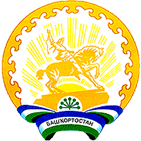 Администрациясельского поселенияБурибаевский  сельсоветмуниципального районаХайбуллинский районРеспублики БашкортостанНаименование программы:Программа комплексного развития социальной инфраструктуры сельского поселения Бурибаевский   сельсовет муниципального района Хайбуллинский  район Республики Башкортостан на 2020-2035 годы.Основание разработки программы:Градостроительный Кодекс Российской Федерации, Федеральный Закон № 131-ФЗ от 06.10.2003 «Об общих принципах организации местного самоуправления в Российской Федерации», Генеральный план сельского поселения Бурибаевскийсельсовет муниципального района Хайбуллинский  район Республики Башкортостан, Устав сельского поселения Бурибаевский сельсовет муниципального района Хайбуллинский Республики Башкортостан.Заказчик программы: Администрация сельского поселения Бурибаевский сельсовет муниципального района Хайбуллинский район Республики БашкортостанРазработчик программы:Администрация  сельского поселения Бурибаевский сельсовет муниципального района Хайбуллинский  район Республики БашкортостанОсновная цель программы:Развитие социальной инфраструктуры сельского поселения Бурибаевский сельсовет муниципального района Хайбуллинский район Республики БашкортостанЗадачи программы:1. Создание правовых, организационных и экономических условий для перехода к устойчивому социальному развитию сельского поселения, эффективной реализации полномочий органов местного самоуправления;2. Развитие и расширение информационно-консультационного и правового обслуживания населения;3. Развитие социальной инфраструктуры, образования, здравоохранения, культуры, физкультуры и спорта: повышение роли физкультуры и спорта в деле профилактики правонарушений, преодоления распространения наркомании и алкоголизма;4.Сохранение объектов культуры и активизация культурной деятельности;5. Развитие личных подсобных хозяйств;6.Создание условий для безопасного проживания населения на территории сельского поселения.7.Содействие в привлечении молодых специалистов в сельское поселение (врачей,  работников культуры, муниципальных служащих);8.Содействие в обеспечении социальной поддержки слабозащищенным слоям населения.Сроки реализации Программы:I этап -2020 -2030 годы;II этап -2031 –2035 годыКатегория земельОбщая площадь, га% от территории сельского поселенияЗемли населённых пунктов, в том числе-сельских населенных пунктов160,9755,3Земли промышленности, энергетики, транспорта, связи и иного  специального назначения130,0244,7Земли водного фонда00Земли особо охраняемых территорий и объектов00Итого земель в административных границах2910100Наименование сельского поселения,  с указанием административного центраНаименование населенных пунктов, входящих в состав сельского поселения	Численность населения населенного пункта, чел.	Расстояние от населенного пункта до административногоцентра, км	Расстояние от населенного пункта до  районного центра, кмСельское поселение Бурибаевский  сельсовет муниципального района Хайбуллинского район Республики Башкортостанс.Бурибай4514-15Наименование населенного пунктаЧисло жителей, чел.	Детей от 0 до7 лет	Детей от 7 до 18 лет	Взрослое населениеВзрослое населениеВзрослое населениеНаименование населенного пунктаЧисло жителей, чел.	Детей от 0 до7 лет	Детей от 7 до 18 лет	всегомужчиныженщиныс. Бурибай4514358828332814531875Кол-во жителей всего	4514Кол-во жителей трудоспособного возраста	2344Количество трудоустроенных жителей	2188% работающих от общего кол-ва  жителей	48,5% работающих от жителей трудоспособного возраста93,3Количество дворов1880№Наименование объектаАдрес	Мощность, м2площ. пола	Состояние123451Спортивный зал МОБУ СОШ с.Бурибай, ул.Тасимова,д.51274,9Хорошее2Спортивнаяшколас.Бурибай,ул.Заки Валиди,д.34248,5Требуется ремонт раздевалок№Наименование	АдресМощность/к-во  обучающихсяЭтажность123451МОБУ СОШ с.Бурибай, ул.Тасимова,д.51550/66732МАДОУ Детский садс.Бурибай, ул.Шаймуратова,д.29240/27823МАУДОБурибаевская детская школа искусствс.Бурибай,ул.Заки Валиди,д.26 70/3011№Наименование	АдресСостояние12341Бурибаевская сельская врачебная амбулаторияс.Бурибай, ул.Горького, д.50неудовлетворительное№Наименованиена 01.01.2020г 1231Средний состав семьи, чел.	32Общий жилой фонд, м2 общ.площади,   в т.ч.113212,70муниципальныйчастный3622,3муниципальныйчастный3Общий жилой фонд на 1 жителя, м2 общ.площади25,084Ветхий жилой фонд, м2 общ.площади590,3№ Наименование Технико-экономические параметры Срок реализации в плановом периодеСрок реализации в плановом периодеСрок реализации в плановом периодеСрок реализации в плановом периодеСрок реализации в плановом периоде№ Наименование Технико-экономические параметры 202020212022202320241Строительство физкультурно-оздоровительного комплексас.БурибайКоличество занимающихся, спортзал - 22 чел.Пропускная способность 588 чел./сут. Этажность этаж 1-3Общая площадь - 1890,2 м2Стр-воСтр-во2Газификация нового микрорайонаПротяженность трассы газопроводавысокого давления - 163,00 м.Протяженность трассы газопроводанизкого давления - 23445,00 м.Расчетный расход газа всего - 1422,40 м³/часСтр-воСтр-во3Строительство жилья с последующим предоставлением гражданам, проживающим на сельских территориях, по договорам найма жилого помещения72 кв.м.Стр-воСтр-во4Строительство сельского дома культуры300 мест-проектСтр-воСтр-во5Обустройство  площадокнакопления ТКО22 площадкина66  евро-контейнеровпроектСтр-во6Освещение микрорайона«Горняков»;модернизация уличного освещения села БурибайУстановка  96 светодиодных светильниковпроектСтр-воп/п Наименование мероприятия Источники финансирования Годы, тыс. руб. Годы, тыс. руб. Годы, тыс. руб. Годы, тыс. руб. Годы, тыс. руб. п/п Наименование мероприятия Источники финансирования 202020212022202320241Строительство физкультурно-оздоровительного комплексаФедеральный33 013,931Строительство физкультурно-оздоровительного комплексаРеспубликанский4 501,871Строительство физкультурно-оздоровительного комплексаРайонный571,261Строительство физкультурно-оздоровительного комплексаМестный0,001Строительство физкультурно-оздоровительного комплексаВнебюджетные источники33 722,946382Газификация нового микрорайонаФедеральный13 657,812Газификация нового микрорайонаРеспубликанский1 862,432Газификация нового микрорайонаРайонный241,242Газификация нового микрорайонаМестный0,002Газификация нового микрорайонаВнебюджетные источники321,663Строительство жилья с последующим предоставлением гражданам, проживающим на сельских территориях, по договорам найма жилого помещенияФедеральный1374,153Строительство жилья с последующим предоставлением гражданам, проживающим на сельских территориях, по договорам найма жилого помещенияРеспубликанский3495,823Строительство жилья с последующим предоставлением гражданам, проживающим на сельских территориях, по договорам найма жилого помещенияРайонный387,843Строительство жилья с последующим предоставлением гражданам, проживающим на сельских территориях, по договорам найма жилого помещенияМестный0,003Строительство жилья с последующим предоставлением гражданам, проживающим на сельских территориях, по договорам найма жилого помещенияВнебюджетные источники43,034Проектирование объекта «Строительство сельского дома культурыФедеральный0,004Проектирование объекта «Строительство сельского дома культурыРеспубликанский3000,004Проектирование объекта «Строительство сельского дома культурыРайонный0,004Проектирование объекта «Строительство сельского дома культурыМестный0,004Проектирование объекта «Строительство сельского дома культурыВнебюджетные источники0,005Обустройство  площадокнакопления ТКОФедеральный1617,795Обустройство  площадокнакопления ТКОРеспубликанский34,645Обустройство  площадокнакопления ТКОРайонный650,645Обустройство  площадокнакопления ТКОМестный05Обустройство  площадокнакопления ТКОВнебюджетные источники70,06Освещение микрорайона«Горняков»;модернизация уличного освещения села БурибайФедеральный0,006Освещение микрорайона«Горняков»;модернизация уличного освещения села БурибайРеспубликанский0,006Освещение микрорайона«Горняков»;модернизация уличного освещения села БурибайРайонный0,006Освещение микрорайона«Горняков»;модернизация уличного освещения села БурибайМестный0,006Освещение микрорайона«Горняков»;модернизация уличного освещения села БурибайВнебюджетные источники500,0